提醒的話：1. 請同學詳細填寫，這樣老師較好做統整，學弟妹也較清楚你提供的意見，謝謝！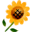 2. 甄選學校、科系請填全名；甄選方式與過程內容書寫不夠請續寫背面。         3. 可直接上輔導處網站https://sites.google.com/a/yphs.tw/yphsc/「甄選入學」區下載本表格，    以電子檔郵寄至yphs316@gmail.com信箱，感謝你！　　　　　              甄選學校甄選學校臺北醫學大學臺北醫學大學臺北醫學大學臺北醫學大學甄選學系甄選學系醫務管理學系醫務管理學系學生學測分數國英數社自總■大學個人申請□科技校院申請入學□軍事校院■大學個人申請□科技校院申請入學□軍事校院■大學個人申請□科技校院申請入學□軍事校院■正取□備取    名□未錄取 ■正取□備取    名□未錄取 學測分數141310131262■大學個人申請□科技校院申請入學□軍事校院■大學個人申請□科技校院申請入學□軍事校院■大學個人申請□科技校院申請入學□軍事校院■正取□備取    名□未錄取 ■正取□備取    名□未錄取 甄選方式與過程■面試佔(  50  %) 一、形式：（教授：學生）人數=（ 3：1 ），方式：   報到後抽籤決定順序     面試時間7分鐘。二、題目：自我介紹。對於參加過的志工服務有什麼收穫、心得？那是什麼樣的活動？對於曾參加過的講座有什麼收穫？學測的成績？你知道醫管在學什麼嗎？擅長的科目？為什麼選擇第三類組？□審查資料佔(  0  %)   或  □術科實作佔(      %)  或  □筆試佔(     %)□其他佔(      %)請註明其他方式，如：小論文 ■面試佔(  50  %) 一、形式：（教授：學生）人數=（ 3：1 ），方式：   報到後抽籤決定順序     面試時間7分鐘。二、題目：自我介紹。對於參加過的志工服務有什麼收穫、心得？那是什麼樣的活動？對於曾參加過的講座有什麼收穫？學測的成績？你知道醫管在學什麼嗎？擅長的科目？為什麼選擇第三類組？□審查資料佔(  0  %)   或  □術科實作佔(      %)  或  □筆試佔(     %)□其他佔(      %)請註明其他方式，如：小論文 ■面試佔(  50  %) 一、形式：（教授：學生）人數=（ 3：1 ），方式：   報到後抽籤決定順序     面試時間7分鐘。二、題目：自我介紹。對於參加過的志工服務有什麼收穫、心得？那是什麼樣的活動？對於曾參加過的講座有什麼收穫？學測的成績？你知道醫管在學什麼嗎？擅長的科目？為什麼選擇第三類組？□審查資料佔(  0  %)   或  □術科實作佔(      %)  或  □筆試佔(     %)□其他佔(      %)請註明其他方式，如：小論文 ■面試佔(  50  %) 一、形式：（教授：學生）人數=（ 3：1 ），方式：   報到後抽籤決定順序     面試時間7分鐘。二、題目：自我介紹。對於參加過的志工服務有什麼收穫、心得？那是什麼樣的活動？對於曾參加過的講座有什麼收穫？學測的成績？你知道醫管在學什麼嗎？擅長的科目？為什麼選擇第三類組？□審查資料佔(  0  %)   或  □術科實作佔(      %)  或  □筆試佔(     %)□其他佔(      %)請註明其他方式，如：小論文 ■面試佔(  50  %) 一、形式：（教授：學生）人數=（ 3：1 ），方式：   報到後抽籤決定順序     面試時間7分鐘。二、題目：自我介紹。對於參加過的志工服務有什麼收穫、心得？那是什麼樣的活動？對於曾參加過的講座有什麼收穫？學測的成績？你知道醫管在學什麼嗎？擅長的科目？為什麼選擇第三類組？□審查資料佔(  0  %)   或  □術科實作佔(      %)  或  □筆試佔(     %)□其他佔(      %)請註明其他方式，如：小論文 ■面試佔(  50  %) 一、形式：（教授：學生）人數=（ 3：1 ），方式：   報到後抽籤決定順序     面試時間7分鐘。二、題目：自我介紹。對於參加過的志工服務有什麼收穫、心得？那是什麼樣的活動？對於曾參加過的講座有什麼收穫？學測的成績？你知道醫管在學什麼嗎？擅長的科目？為什麼選擇第三類組？□審查資料佔(  0  %)   或  □術科實作佔(      %)  或  □筆試佔(     %)□其他佔(      %)請註明其他方式，如：小論文 ■面試佔(  50  %) 一、形式：（教授：學生）人數=（ 3：1 ），方式：   報到後抽籤決定順序     面試時間7分鐘。二、題目：自我介紹。對於參加過的志工服務有什麼收穫、心得？那是什麼樣的活動？對於曾參加過的講座有什麼收穫？學測的成績？你知道醫管在學什麼嗎？擅長的科目？為什麼選擇第三類組？□審查資料佔(  0  %)   或  □術科實作佔(      %)  或  □筆試佔(     %)□其他佔(      %)請註明其他方式，如：小論文 ■面試佔(  50  %) 一、形式：（教授：學生）人數=（ 3：1 ），方式：   報到後抽籤決定順序     面試時間7分鐘。二、題目：自我介紹。對於參加過的志工服務有什麼收穫、心得？那是什麼樣的活動？對於曾參加過的講座有什麼收穫？學測的成績？你知道醫管在學什麼嗎？擅長的科目？為什麼選擇第三類組？□審查資料佔(  0  %)   或  □術科實作佔(      %)  或  □筆試佔(     %)□其他佔(      %)請註明其他方式，如：小論文 ■面試佔(  50  %) 一、形式：（教授：學生）人數=（ 3：1 ），方式：   報到後抽籤決定順序     面試時間7分鐘。二、題目：自我介紹。對於參加過的志工服務有什麼收穫、心得？那是什麼樣的活動？對於曾參加過的講座有什麼收穫？學測的成績？你知道醫管在學什麼嗎？擅長的科目？為什麼選擇第三類組？□審查資料佔(  0  %)   或  □術科實作佔(      %)  或  □筆試佔(     %)□其他佔(      %)請註明其他方式，如：小論文 ■面試佔(  50  %) 一、形式：（教授：學生）人數=（ 3：1 ），方式：   報到後抽籤決定順序     面試時間7分鐘。二、題目：自我介紹。對於參加過的志工服務有什麼收穫、心得？那是什麼樣的活動？對於曾參加過的講座有什麼收穫？學測的成績？你知道醫管在學什麼嗎？擅長的科目？為什麼選擇第三類組？□審查資料佔(  0  %)   或  □術科實作佔(      %)  或  □筆試佔(     %)□其他佔(      %)請註明其他方式，如：小論文 ■面試佔(  50  %) 一、形式：（教授：學生）人數=（ 3：1 ），方式：   報到後抽籤決定順序     面試時間7分鐘。二、題目：自我介紹。對於參加過的志工服務有什麼收穫、心得？那是什麼樣的活動？對於曾參加過的講座有什麼收穫？學測的成績？你知道醫管在學什麼嗎？擅長的科目？為什麼選擇第三類組？□審查資料佔(  0  %)   或  □術科實作佔(      %)  或  □筆試佔(     %)□其他佔(      %)請註明其他方式，如：小論文 心得與建議◎備審資料製作建議：今年醫管系不需上傳書面資料，唯面試當天需自行帶去。最好能附上學測與英聽成績單。可多準備幾份（3～4份）。◎整體準備方向與建議：面試前至系網搜尋教授及科系相關知識。服裝簡單、大方即可，切忌過度打扮。◎備審資料製作建議：今年醫管系不需上傳書面資料，唯面試當天需自行帶去。最好能附上學測與英聽成績單。可多準備幾份（3～4份）。◎整體準備方向與建議：面試前至系網搜尋教授及科系相關知識。服裝簡單、大方即可，切忌過度打扮。◎備審資料製作建議：今年醫管系不需上傳書面資料，唯面試當天需自行帶去。最好能附上學測與英聽成績單。可多準備幾份（3～4份）。◎整體準備方向與建議：面試前至系網搜尋教授及科系相關知識。服裝簡單、大方即可，切忌過度打扮。◎備審資料製作建議：今年醫管系不需上傳書面資料，唯面試當天需自行帶去。最好能附上學測與英聽成績單。可多準備幾份（3～4份）。◎整體準備方向與建議：面試前至系網搜尋教授及科系相關知識。服裝簡單、大方即可，切忌過度打扮。◎備審資料製作建議：今年醫管系不需上傳書面資料，唯面試當天需自行帶去。最好能附上學測與英聽成績單。可多準備幾份（3～4份）。◎整體準備方向與建議：面試前至系網搜尋教授及科系相關知識。服裝簡單、大方即可，切忌過度打扮。◎備審資料製作建議：今年醫管系不需上傳書面資料，唯面試當天需自行帶去。最好能附上學測與英聽成績單。可多準備幾份（3～4份）。◎整體準備方向與建議：面試前至系網搜尋教授及科系相關知識。服裝簡單、大方即可，切忌過度打扮。◎備審資料製作建議：今年醫管系不需上傳書面資料，唯面試當天需自行帶去。最好能附上學測與英聽成績單。可多準備幾份（3～4份）。◎整體準備方向與建議：面試前至系網搜尋教授及科系相關知識。服裝簡單、大方即可，切忌過度打扮。◎備審資料製作建議：今年醫管系不需上傳書面資料，唯面試當天需自行帶去。最好能附上學測與英聽成績單。可多準備幾份（3～4份）。◎整體準備方向與建議：面試前至系網搜尋教授及科系相關知識。服裝簡單、大方即可，切忌過度打扮。◎備審資料製作建議：今年醫管系不需上傳書面資料，唯面試當天需自行帶去。最好能附上學測與英聽成績單。可多準備幾份（3～4份）。◎整體準備方向與建議：面試前至系網搜尋教授及科系相關知識。服裝簡單、大方即可，切忌過度打扮。◎備審資料製作建議：今年醫管系不需上傳書面資料，唯面試當天需自行帶去。最好能附上學測與英聽成績單。可多準備幾份（3～4份）。◎整體準備方向與建議：面試前至系網搜尋教授及科系相關知識。服裝簡單、大方即可，切忌過度打扮。◎備審資料製作建議：今年醫管系不需上傳書面資料，唯面試當天需自行帶去。最好能附上學測與英聽成績單。可多準備幾份（3～4份）。◎整體準備方向與建議：面試前至系網搜尋教授及科系相關知識。服裝簡單、大方即可，切忌過度打扮。E-mail手機